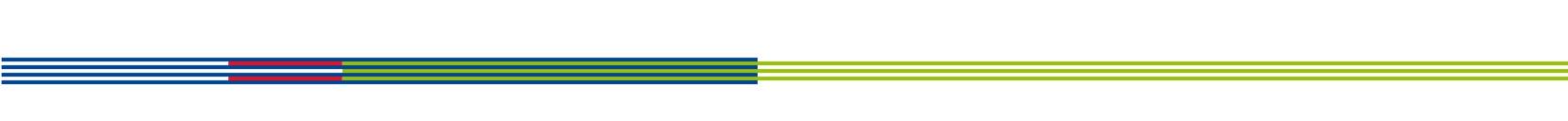 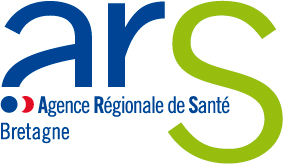 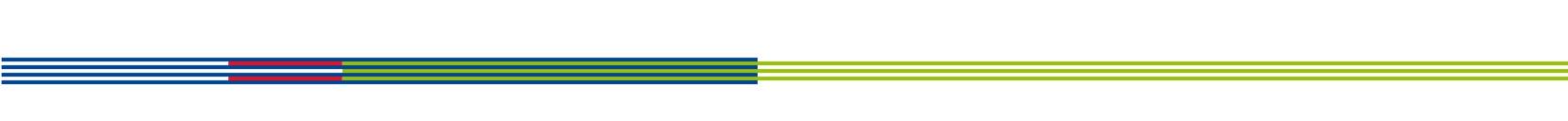 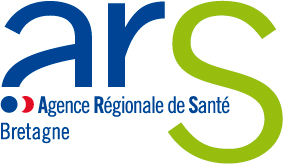 Direction adjointe de la prévention et promotion de la santé (DA PPS)Direction adjointe de l'offre ambulatoire Pôle organisation des soins (DA OA)Mai 2019Soutenir les professionnels de santé libéraux dans la mise en place d’actions de prévention et promotion de la santéLa stratégie nationale de santé (SNS) 2018-2022 a posé, dans le premier de ses 4 axes, des actions destinées à « mettre en place une politique de promotion de la santé, incluant la prévention dans tous les milieux et tout au long de la vie. »Le projet régional de santé a retenu plusieurs actions visant à promouvoir la prévention et la promotion de la santé auprès des professionnels de santé libéraux.Dans ce contexte l’ARS Bretagne entend soutenir et accompagner les professionnels de santé libéraux dans la mise en œuvre d’une démarche de prévention et de promotion de la santé (PPS).
Qu’est-ce que la prévention et la promotion de la santé ? La prévention est un moyen d’agir sur les facteurs de risque et vise à réduire la mortalité évitable. Quatre facteurs de risque sont particulièrement identifiés comme générateurs de mortalité prématurée et évitable : tabac, alcool, alimentation, activité physique. La promotion de la santé vise à agir sur les déterminants de la santé et la réduction des inégalités sociales de santé. En effet, la santé repose sur un ensemble de déterminants : biologiques (âge sexe, patrimoine génétique), comportementaux (liés au mode de vie : alimentation, activité physique, consommation de tabac et d’alcool…) environnementaux (qualité de l’air, de l’eau, des sols, conditions de logement ou de travail..) socio-économiques (revenus, protection sociales…) liés au système de santé (accès aux soins, qualité des soins..). Ces déterminants n’agissent pas isolément : c’est la combinaison de leurs effets qui influe sur l’état de santé.Pourquoi s’engager dans un projet de prévention et de promotion de la santé ? Se positionner en tant qu’acteur de la promotion de la santé sur le territoireDévelopper l’inter-connaissance et la dynamique partenariale favorisant un parcours fluide du patient Consolider et enrichir les démarches et actions engagées sur le territoire Qui peut déposer un projet et sur quelle(s) thématique(s) ? Afin de bénéficier du soutien proposé par l’ARS, les candidatures doivent justifier :d’une structuration en mode d’exercice coordonné (ESP ; MSP ; centre de santé …)Pour les MSP bénéficiant de l’ACI, les montants seront adaptés en fonction des sommes déjà perçues dans ce cadre. d’un projet de prévention et de promotion de la santé portant prioritairement sur au moins l’une des trois thématiques suivantes :Conduites addictives (alcool, tabac, drogues, addiction(s) sans produit)NutritionActivité physiqueToutefois, une autre thématique de prévention et promotion de la santé peut être proposée dès lors qu’elle répond à un besoin de santé identifié au niveau de la patientèle et/ou du territoire et qu’elle s’inscrit en cohérence avec les priorités du PRS. Les actions qui s’appuient sur un travail partenarial de proximité seront par ailleurs prioritairement financées. Comment élaborer votre projet de prévention et de promotion de la santé ?Pour construire votre projet, vous pouvez faire appel à l’Instance Régionale d’Education et de Promotion de la Santé (IREPS) missionnée par l’ARS pour son expertise dans le champ de la PPS.L’ARS met effet à votre disposition cet accompagnement méthodologique en amont du dépôt du projet pour sa définition et son élaboration. Les modalités de ce soutien sont souples et sont à définir avec vous, l’IREPS n’ayant pas vocation à faire à votre place.Exemples d’accompagnement possible en amont du dépôt du projet : soutien pour l’élaboration des grandes lignes du projet, au regard des actions et attentes des professionnels du territoire, avant finalisation par les équipes ;co-animation d’une rencontre avec l’équipe pour recueillir les envies et les attentes, préciser ce que chacun peut apporter au projet, illustrer ce que peut être ce type de projet ;finalisation du projet avec l’équipe, étude de sa faisabilité en lien avec les moyens définis ;orientation/ information sur les acteurs de terrain de leurs territoires, les outils disponibles sur le sujet traité.soutien aux équipes sur l’élaboration d’une séquence, le choix des techniques d’animation, l’élaboration des outils d’évaluation…Quelles sont les aides financières et méthodologiques dont vous pouvez bénéficier pour mettre en œuvre votre projet si celui-ci est retenu ?  Si le projet déposé est retenu, le financement attribué aura pour objet d’indemniser :les professionnels pour le temps utile à la réflexion sur le projet et pour celui utile à la mise en œuvre de l’actionles professionnels pour le temps nécessaire en formation (si besoin) la réalisation de l’action elle-même (forfaitairement)Par ailleurs, l’accompagnement méthodologique via l’IREPS, proposé par l’ARS, est également mis à votre disposition dans la phase de mise en œuvre du projet. 
Il pourrait se traduire par :le soutien au coordinateur de la structure et aux professionnels de santé sur le lancement de la mise en œuvre du projet ;le soutien au développement du partenariat(s) ; …Par ailleurs, si la nature du projet le justifie, différents partenaires pourront être mis à votre disposition pour vous accompagner en raison de leurs compétences spécifiques.L’enveloppe financière qui sera attribuée est destinée à la mise en œuvre d’un projet qui ne donnera pas lieu à des financements pérennes.  L’intervention de l’IREPS, prise en charge par l’ARS, n’est pas à imputer sur le budget qui sera présenté. Projets, pièces justificatives et calendrier Les projets devront être adressés selon le modèle joint en annexe 2 avant le 6 septembre 2019 par voie postale à l’ARS Bretagne, 6 place des Colombes CS 14253 - 35042 Rennes Cedex – Direction Adjointe de la Prévention et de la promotion de la santé ou par voie électronique à l’adresse suivante  ARS-BRETAGNE-PPS@ars.sante.frLes projets seront examinés début octobre et une réponse sera adressée courant octobre 2019. Annexe 1 – PRECISIONS SUR LES THEMATIQUES PrioritAIRESConcernant la thématique des conduites addictives, le champ de l’appel à projets (AAP) est celui des addictions sans produit (écrans, jeux…) et avec produits (dopage, Alcool, cannabis – usage détourné (TSO, médicaments…)).Le projet pourra par ailleurs cibler l’ensemble de la patientèle ou une ou plusieurs populations prioritaires du projet régional de santé (femmes enceintes, jeunes, personnes atteintes de cancers ou de pathologies liées à l’alcool, personnes vulnérables/précaires).Les projets doivent avoir pour objectifs :Améliorer les pratiques de chacun des professionnels (dans la relation avec le patient et/ou son entourage)Favoriser le  travail pluridisciplinaire (dans le cadre de projets de prévention collectifs ou d’accompagnements individuels)Favoriser le lien avec des acteurs extérieurs du champ de la Prévention des addictions et de l’addictologieLes projets déposés devront s’appuyer sur des référentiels et recommandations de bonnes pratiques existant dans le domaine des conduites addictives.Enfin, sont exclues du champ de cet AAP pour la thématique « conduites addictives » les interventions en milieu scolaire. Afin d’avoir une réelle efficacité, un projet devra par exemple combiner plusieurs actions : -	Formation des professionnels libéraux (idem) : Repérage Précoce et Intervention Brève ( RPIB), entretien motivationnel, prescription des TSN, prescription des TSO (Traitement de substitution aux opiacés)…-	Projet d’interconnaissance entre les acteurs du premier recours et les acteurs spécialisés en addictologie, ­	Mise en place de permanences d’associations néphalistes  pour un accompagnement des patients et /ou de l’entourage ­	Travail en partenariat avec des professionnels de l’activité physique adaptée, en complémentarité avec la prise en charge de la conduite addictive.­	Action de communication auprès de la patientèle (ex. : mise à disposition d’auto-questionnaire) et/ou du grand public pour faire connaitre les repères de consommations à moindre risque,  les inciter à en parler à leur professionnel de santé et faire évoluer les représentations dans le champ des addictions.­	Mieux identifier l’offre  de réduction des risques existante et la faire connaitre aux patients usagers de drogues ­	S’agissant du tabac, compte tenu de la possibilité de prescrire des TSN pour les infirmiers(éres), kinésithérapeutes, sages-femmes, dentistes ,un projet visant à améliorer le repérage précoce, la démarche motivationnelle,  et l’accompagnement au sevrage tabagique de tous les fumeurs , avec la contribution de l’ensemble des professionnels du territoire ( y compris pharmaciens) ­	Participer à des actions territoriales visant à de-normaliser les consommations de tabac, d’alcool, de médicaments, par exemple en milieu sportif, culturel…Concernant le thème de la nutrition et de l’activité physique, les projets doivent avoir pour objectifs de :  promouvoir l’adoption de comportements favorables à la santé en matière d’alimentation et d’activité physique, tout particulièrement auprès des jeunes, mais aussi des adultes et des publics à risques nutritionnels lutter contre le surpoids et l’obésité, notamment chez les jeuneslutter contre la sédentarité, auprès de tout public (jeunes, adultes, personnes âgées)développer l’activité physique adaptée pour les personnes atteintes de pathologies chroniques, sédentaires ou présentant des addictions notamment au travers de la prescription d’APA.Afin d’avoir une réelle efficacité, un projet devra combiner par exemple plusieurs actions identifiées ci-dessous :formation des professionnels libéraux (mise à jour des connaissances et des recommandations de bonnes pratiques, démarche éducative, positionnement du professionnel, mobilisation du patient, ressources disponibles en région…), de façon à ce qu’ils puissent accompagner les patients et les orienter vers les différentes offrestravail avec la commune sur la mise en place de matériel pour pratiquer de l’activité physique en extérieur tout en travaillant dans le même temps à un accompagnement pour une bonne utilisation des équipements dans le temps et en termes de fréquencetemps de sensibilisation des patients et du grand public (avec présence des associations sportives locales) mise en place d’ateliers nutrition/activité physique (groupe adultes et groupe enfants) – orientation par les professionnels libéraux – animation médecin et diététicienneaction partenariale MSP/ établissements scolaires sur l’intérêt d’une alimentation équilibrée et de l’activité physique (temps d’intervention complémentaires proposées par différents intervenants pour le même public…)Annexe 2 - DOSSIER DE CANDIDATURE – Date limite d’envoi 06/09/2019Coordonnées de l’équipe de soins primaire structurée en exercice coordonné :Site :…………………………………………………………………………………………………….Adresse :……………………………………………………………………………………………….Commune :…………………………………………………………………………………………….Téléphone :…………………………………………………………………………………………….Mail :…………………………………………………………………………………………………… Siret (obligatoire pour obtenir des fonds) : ………………………………………………………..+ joindre un relevé d’identité bancaire (RIB au nom et à l’adresse associés au SIRET de la structure)Responsable de l’équipe de soins primaire structurée en exercice coordonné :Nom :…………………………………………………………………………………………………….Prénom :……………………………………………………………………………………………….Téléphone :…………………………………………………………………………………………….Mail :……………………………………………………………………………………………………Professionnels impliqués :Nature du projet :Thématique(s) retenue(s) : Autres (préciser) ….Motifs du choix de la thématique retenue :…..………………………………………………………………………………………………………..……………………………………………………………………………………………………………………………………………………………………………………………………………………………………………………………………………………………………………………………………………………………………………………………………………………………………………………………………………………………………………………………………………………………………………………………………………………………………………………………………………………………………………………………………………………………………………………………………………………………………………………………………………………………………………………………………………………………………………………………………………………………………………………………………………Descriptif du projet envisagé : …..………………………………………………………………………………………………………..…………………………………………………………………………………………………………………………………………………………………………………………………………………………………………………………………………………………………………………………………………………………………………………………………………………………………………………………………………………………………………………………………………………………………………………………………………………………………………………………………………………………………………………….………………………………………………………………………………………………………………….………………………………………………………………………………………………………………….Partenariat éventuel envisagé :…..………………………………………………………………………………………………………..…………………………………………………………………………………………………………………………………………………………………………………………………………………………………………………………………………………………………………………………………………………………………………………………………………………………………………………………………………………………………………………………………………………………………………………………………………………………………………………………………………………………………………………….………………………………………………………………………………………………………………….………………………………………………………………………………………………………………….Public cible pressenti pour l’action (nature et nombre approximatif) : …..………………………………………………………………………………………………………..…………………………………………………………………………………………………………………………………………………………………………………………………………………………………………………………………………………………………………………………………………………………………………………………………………………………………………………………………………………………………………………………………………………………………………………………………………………………………………………………………………………………………………………….………………………………………………………………………………………………………………….………………………………………………………………………………………………………………….Affectation budgétaire…..………………………………………………………………………………………………………..…………………………………………………………………………………………………………………………………………………………………………………………………………………………………………………………………………………………………………………………………………………………………………………………………………………………………………………………………………………………………………………………………………………………………………………………………………………………………………………………………………………………………………………….………………………………………………………………………………………………………………….………………………………………………………………………………………………………………….Calendrier envisagé de mise en œuvre : ……………………………………………………………………………………………………………………………………………………………………………………………………………………………………………………………………………………………………………………………………………………………………………………………………………………………………………………………………………………………………………………………………………………………………………………………………………………………………………………………………………………………………………….Critères d’évaluation/ qualité permettant de mesurer l’impact du projet :……………………………………………………………………………………………………………………………………………………………………………………………………………………………………………………………………………………………………………………………………………………………………………………………………………………………………………………………………………………………………………………………………………………………………………………………………………………………………………………………………………………………………………….Date : 	Signature du représentant légal de la structure :CONDUITES ADDICTIVES THEMATIQUE NUTRITION et ACTIVITE PHYSIQUENomPrénomProfessionSignature Conduites addictives Activité physique Nutrition    